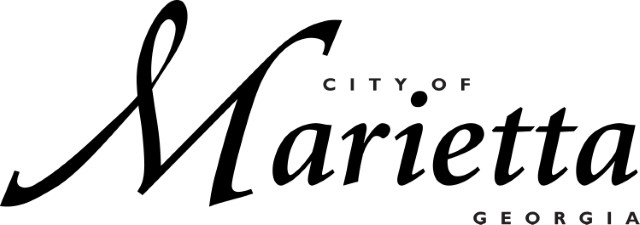 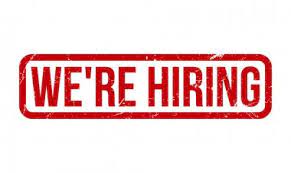 CITY OF MARIETTA HIRING EVENTON THE SPOT INTERVIEWS / CONDITIONAL OFFERS!PUBLIC WORKS, PARKS & RECREATION, MARIETTA WATER, MARIETTA POWER,  MARIETTA FIRE, MARIETTA PD, DEVELOPMENT SERVICES AND MOREFRIDAY, September 1510AM -2PM548 South Marietta Pkwy SE, Marietta, GA 30060